            PRUSZKÓW – MOJE MIASTO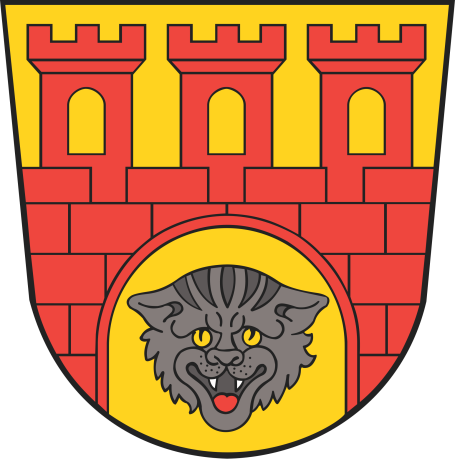 Scenariusz zajęć – klasa II a rok szkolny 2015/2016Opracowała: Magdalena Włodarczyk                                                                               Prowadząca zajęcia: Magdalena WłodarczykSzkoła Podstawowa nr 10 im. Marii Konopnickiej w PruszkowieTemat: PRUSZKÓW - TU ROSNĘ MIESZKAM, UCZĘ SIĘ.Cele ogólne:zapoznanie z historią Pruszkowawzbudzenie patriotyzmu do miasta, w którym mieszkamzapoznanie z zabytkamikształtowanie postawy szacunku i dbałości o skarby kulturykształtowanie umiejętności formułowania dłuższych wypowiedzikształtowanie umiejętności uważnego słuchania Cele szczegółowe:uczeń wskazuje Pruszków na mapie Polski                                               uczeń zna historię Pruszkowauczeń wie jak wygląda herb i flaga miasta Pruszkowauczeń wie, skąd pochodzi nazwa Pruszkówuczeń zna niektóre zabytki Pruszkowauczeń wie, jaka rzeka płynie przez Pruszkówuczeń poznaje sylwetki osób zasłużonych dla miastaMetody pracy: słowna podająca praktycznaFormy pracy:indywidualnagrupowaŚrodki dydaktyczne:ilustracje przedstawiające Pruszków dawniej i dziśilustracje przedstawiające zabytki Pruszkowaszablon herbu i flagi Pruszkowa mapa fizyczna Polskitablica interaktywnarzutnikdostęp do internetuPrzebieg zajęć:Powitanie  - nauczyciel wraz z uczniami witają się słowami: „Dzień dobry witam Was, zaczynamy, bo już czas. Jestem Ja, jesteś Ty razem to jesteśmy My.”Zapoznanie uczniów z celami lekcji.Słuchanie historii Pruszkowa. Nauczyciel wraz z dziećmi siadają na dywanie. Nauczyciel opowiada uczniom historię Pruszkowa.www.sztetl.org.pl/pl/article/pruszkow/3,historia-miejscowosciPokazanie na mapie Pruszkowa oraz rzeki Utraty. Powtórzenie nazw kierunków geograficznych – zabawa ruchowa.Zapoznanie z herbem i flagą Pruszkowa. Powtórzenie pojęć flaga i herb.www.pruszkow.pl/poznaj-miasto/symbole-miejskie/herb-pruszkowa          www.pruszkow.pl/poznaj-miasto/symbole-miejskie/flaga-pruszkowa-Flaga – oficjalny znak mówiący nam o danym mieści, państwie. Flaga Pruszkowa jest w kolorze żółtym z czerwonym, pionowym pasem po środku. Projekt flagi nawiązuje kolorystyką do barw Mazowsza i herbu miasta.Herb – ustalony według określonych reguł oznaka miasta. Herb Pruszkowa przedstawia w polu złotym mur blankowany,(obronny) czerwony o trzech wieżach, w bramie głowa żbika ,która nawiązuje do Żbikowa, będącego najstarszą częścią Pruszkowa. 6.  Zabawa „ Jakie jest Twoje miasto? ” Uczniowie próbują opisać swoje miasto, nie mogą to być przypadkowe określenia, lecz wyrazy rozpoczynające się kolejnymi literami z wyrazu Pruszków.Przykład:P – piękny  R – radosny  U – uwielbiany  S – stylowy   Z – zabytkowy  K – kreatywny Ó – współczesny  W – wesoły7.  Zajęcia przy stolikach.  Zapisanie  określeń o Pruszkowie w zeszycie. 8.  Zajęcia na dywanie. Zapoznanie uczniów z zabytkami Pruszkowa. Przypomnienie pojęcia „zabytki”. Oglądanie zabytków na stronie internetowej oraz ilustracjach.www.pruszkow.pl/poznaj-miasto/prezentacja-miasta/pruszkow.../zabytki8. Zajęcia przy stolikach. Napisanie w zeszycie najważniejszych zabytków Pruszkowa.9. Zapoznanie uczniów z osobami związanymi z Pruszkowem. Janusz Korczak – lekarz, pisarz, dla dzieci napisał m.in.: „Król Maciuś Pierwszy”, „ Król Maciuś na wyspie bezludnej” , „Kajtuś czarodziej”.               Do Pruszkowa przyjeżdżał raz w tygodniu, aby sprawować  opiekę lekarską nad  zakładem wychowawczym „Nasz Dom”. Jan Jakub Twardowski – polski ksiądz, poeta. Z jego wiersza pochodzi bardzo znane zdanie „ Śpieszmy się kochać ludzi – tak szybko odchodzą”. Zaraz po studiach w seminarium duchownym przybył do parafii pruszkowskiej, gdzie był wikarym przez trzy lata.Bronisław Komorowski – były prezydent Polski, w wieku siedmiu lat przeprowadził się do Pruszkowa , gdzie uczęszczał do szkoły podstawowej. Gdy miał 14 lat wraz z rodzicami przeniósł się do Warszawy.Robert Lewandowski – polski piłkarz, grał w klubie znicz Pruszków.  10. Zabawa ruchowa - „ Na jakiej pruszkowskiej ulicy mieszkasz ?” Nauczyciel mówi nazwy pruszkowskich ulic. Jeśli powie nazwę ulicy, przy której mieszka uczeń, to dzieci podskakują tyle razy, ile jest sylab w wyrazie.11. Podsumowanie zajęć. Krótka prezentacja multimedialna o Pruszkowie (wykonana przez absolwentkę SP 10 w Pruszkowie, wtedy uczennicę klasy IV Wiktorię Włodarczyk ).12. Pożegnanie uczniów.